ВСЕРОССИЙСКИЙ ПЕДАГОГИЧЕСКИЙ КОНКУРС
«ДИСТАНЦИОННЫЙ УРОК»Методическая разработка дистанционного урокаХод урока:ПредметМатематикаЦелевая аудитория5 класс, обучающиеся с ОВЗТема урока Деление с остаткомУчебникН.Я. Виленкин и др. «Математика 5 класс», часть 1Тип урокаУрок открытия нового знанияЦели урокаОбразовательные: - познакомить учащихся с алгоритмом деления с остатком через решение упражнений и задач; - сформировать умение находить неизвестные компоненты действия деления с остатком;- сформировать навыки анализа задачи.Развивающие: учить выражать мысли в письменной форме, делать выводы, подводить итог, формировать навыки самоконтроля и контроля, развивать математическое мышление, интерес к предмету.Воспитательные: воспитывать умение высказывать своё мнение, формировать способность к позитивному сотрудничеству, воспитать внимательность, усидчивость.Планируемые результатыПредметные: умение выполнять деление с остатком, умение определять компоненты действия деление с остатком. Личностные: развитие способности к самооценке на основе критерия успешности учебной деятельности.Метапредметные: коммуникативные: умение слушать и слышать, умение работать в группе, сотрудничать в совместном решении проблемы.регулятивные: умение определять и формулировать цель на уроке с помощью учителя, оценивать правильность выполнения действий, планировать свои действия и вносить в них коррективы при необходимости, высказывать своё предположение, прилагать волевые усилия и преодолевать трудности и препятствия на пути достижения целей.познавательные: умение находить наиболее эффективный способ решения задач в зависимости от конкретных условий; давать определение понятиям.Необходимые условия для проведения урока: оборудование и программное обеспечениеналичие у обучающихся ноутбука или компьютера;устойчивый выход в Интернет у всех участников урока;любая платформа для организации видеоконференцсвязи, которая позволит организовать виртуальную встречу; ссылка на онлайн-урок  выдается через электронный дневник или другим способом, принятым в образовательной организации.наличие микрофона и камеры у учителя обязательно, у обучающихся достаточно микрофона. На данном уроке видеоконференцсвязь необходима для голосового общения, вся работа будет проходить на онлайн-доске Padlet.регистрация на ресурсе Якласс.электронная доска (ЭД) Padlet, на момент проведения урока ученики знакомы с алгоритмом работы с ЭД.Используемые педагогические технологииИнформационно-коммуникационные технологии: электронная (виртуальная) доска Padlet – это удобный инструмент для работы, который позволяет визуализировать любую информацию, что способствует лучшему усвоению и запоминанию, активизирует когнитивный интерес обучающихся. Доска Padlet дает возможность каждому ученику поместить свою работу на доске, а преподавателю – организовать групповую работу, а затем, прокомментировать и оценить каждого.  Возможность использования доски преподавателем для размещения учебно-методических, контрольно-измерительных и других материалов позволяет ученикам иметь доступ к материалам урока в любое время. Это особенно актуально для тех, кто пропустил урок по какой либо причине. Данный инструмент позволяет организовать деятельность обучающихся при любой форме проведения урока. В указанном сервисе регистрируется только учитель, регистрация для учеников не требуется. Технология проблемного обучения: самостоятельная поисковая деятельность обучающихся по решению учебной проблемы, в ходе которой у учащихся формируются новые знания, умения и навыки, развиваются способности, познавательная активность, любознательность, эрудиция, творческое мышление и другие, личностно значимые качества.Здоровьесберегающая технология: смена видов деятельности, чередование разных видов опросов, физкультминутка.Этапы урокаДеятельность учителяДеятельность обучающихсяКомментарийПредварительный этапОсуществляет рассылку приглашения (ссылку) к конференции, через электронный дневник во вкладке «Онлайн-урок». Осуществляют подключение за 3-5 минут до начала конференции. Организационный этап(1-2 минуты)Осуществляет подключение учащихся к конференции, отмечает присутствующих. Фиксирует подготовку к уроку (учебник, тетрадь, звук, вебкамера, устройство, с которого работает обучающийся) через сообщения в чат. Приветствует учащихся. Дает краткую инструкцию по работе с  электронной доской (ЭД) Padlet. Подключаются к видеоконференцсвязи.  Приветствуют  учителя. Переходят по ссылке учителя на электронную доску Padlet. https://padlet.com/gizzatovagi/p4v27ixesscblbreУчитель отправляет ссылку на ЭД Padlet  через чат. https://padlet.com/gizzatovagi/p4v27ixesscblbre (если ссылка не открывается, нужно скопировать ее в адресную строку браузера)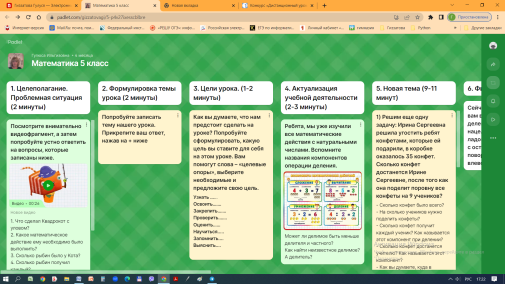 Постановка цели и задач урокаБлок 1. Создает проблемную ситуацию через просмотр видеофрагмента.- Посмотрите видеофрагмент мультфильма, затем попробуйте устно ответить на вопросы блока 1.Блок 2.Предлагает записать тему урока на стикере под блоком 2 (добавить стикер нажав на +).Анализирует ответы учащихся, вместе с учениками формулируют тему урока.Блок 3.- Предлагает сформулировать цель урока.Вам помогут слова -  «целевые опоры», выберите необходимые и предложите свою цель.- Подводит итог: сегодня на уроке мы узнаем, как выполнять деление с остатком, научимся находить компоненты операции деления с остатком и будем упражняться при решении заданий.Блок 1.Должны открыть подлежащие усвоению новые знания или действия. Предполагаемые ответы учащихся: тема связана с делением.Блок 2.Записываю тему урока на ЭД под блоком 2.Читают на ЭД все варианты ответов, подводят итог, выводят тему урока.Блок 3.Предполагаемые ответы обучающихся: делить, находить остаток.Записывают число, классная работа, тему урока.Блок 1.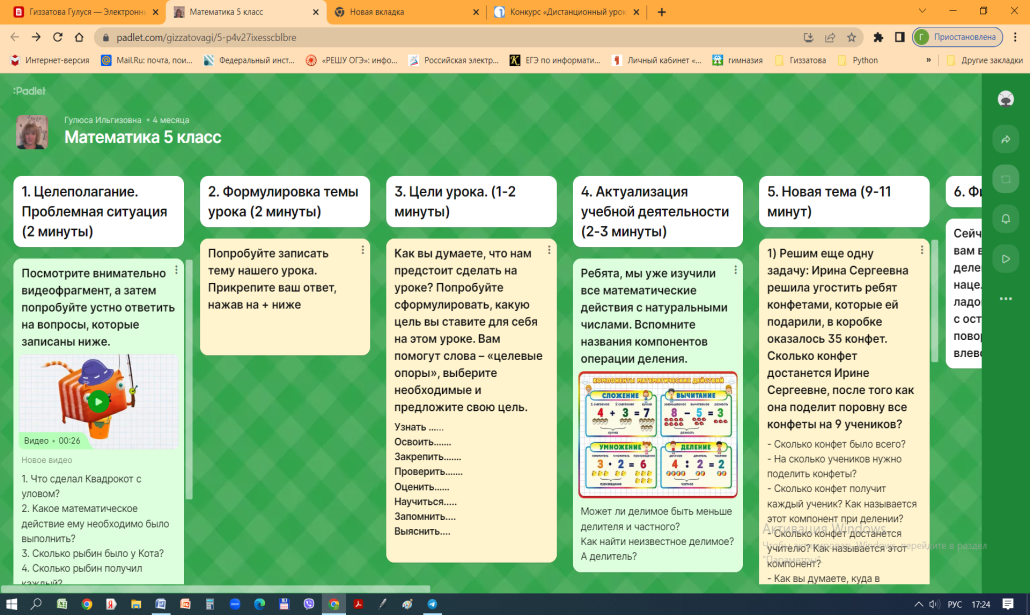 Блок 2.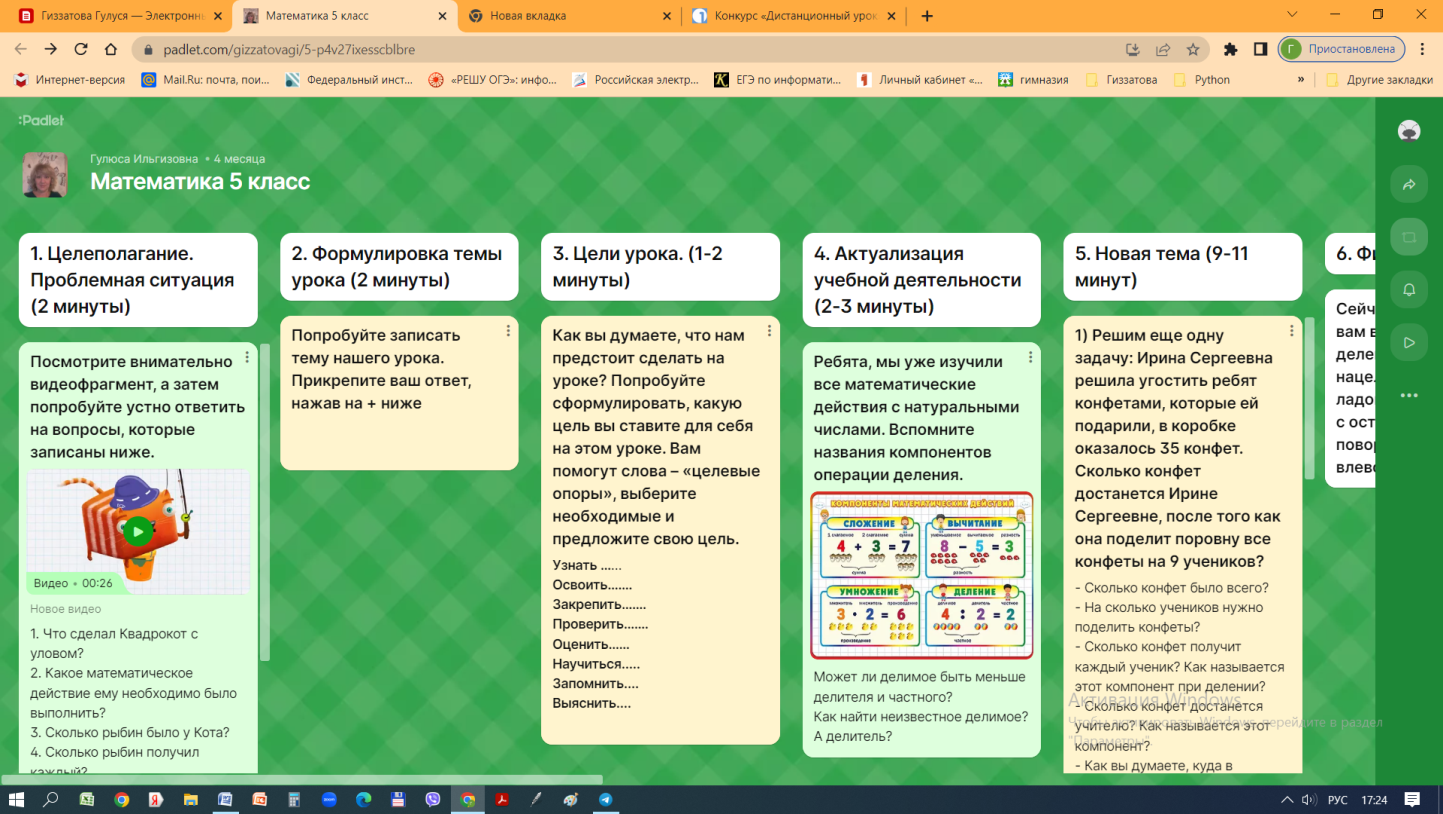 Блок 3.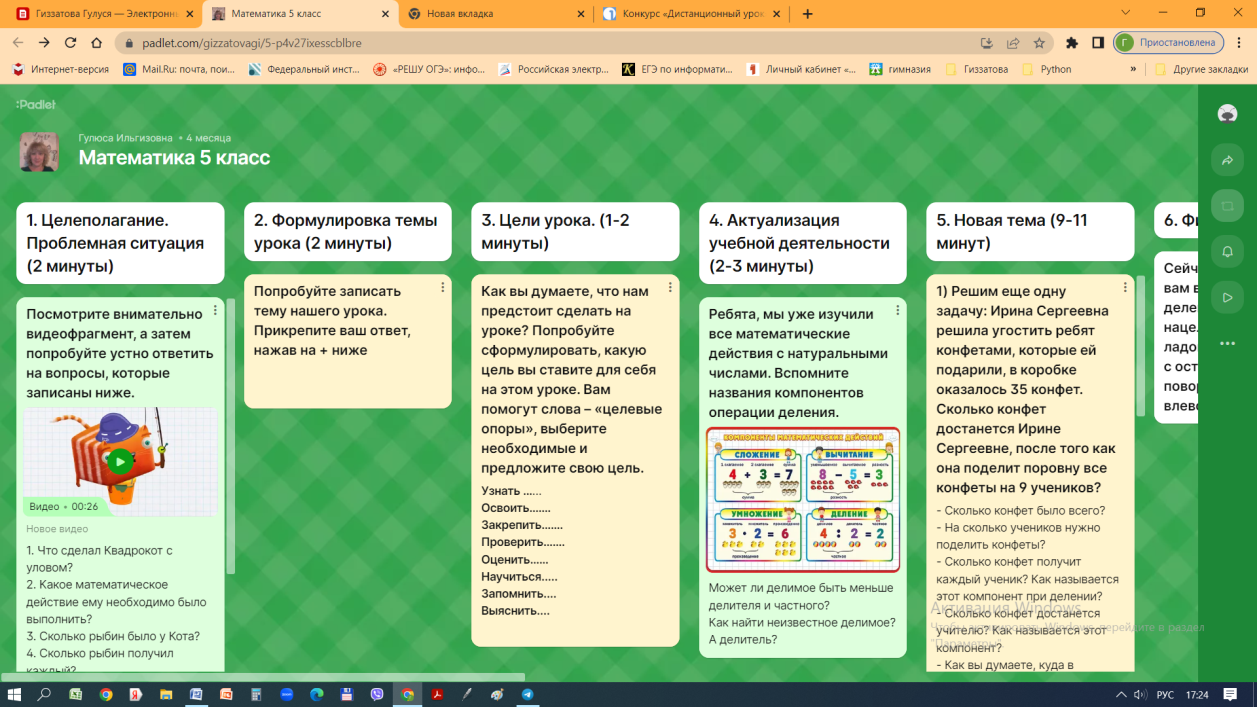 Актуализация учебной деятельности учащихся(2-3 минуты)Блок 4.Воспроизведение и коррекция знаний, навыков и умений учащихся, необходимых для решения поставленных задач.- Ребята, мы уже изучили все математические действия, вспомним, как называются компоненты операции деления.Проводит фронтальный опрос.Блок 4.Повторяют названия компонентов.Отвечают на вопросы блока 4.Блок 4.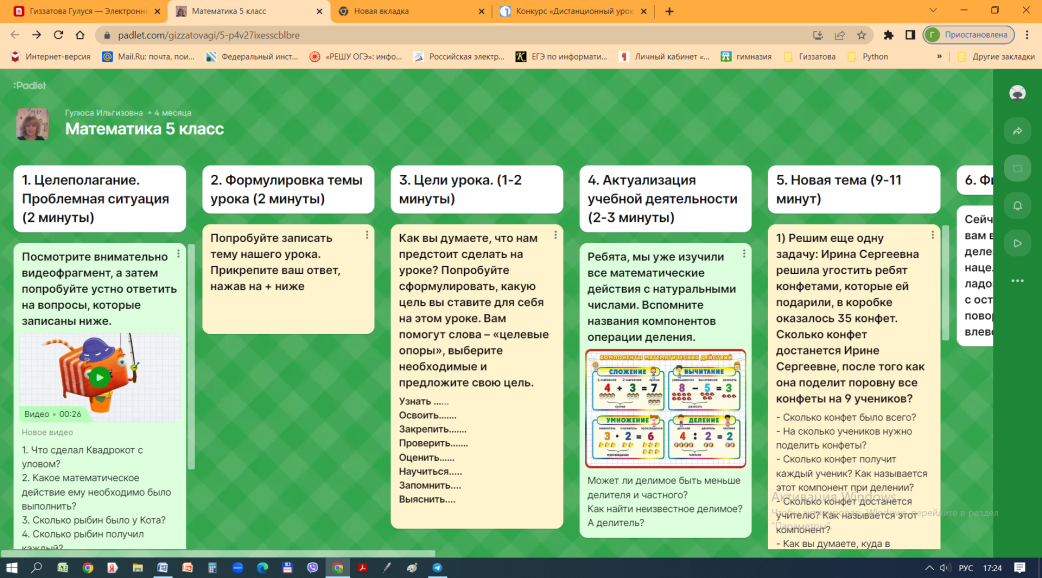 Изучение новой темы. Блок 5.1) Создает проблемную ситуацию через решение задачи.- Сколько конфет было всего?- На сколько учеников нужно поделить конфеты?- Сколько конфет получит каждый ученик? Как называется этот компонент при делении?- Сколько конфет достанется учителю? Как называется этот компонент?- Как вы думаете, куда в выражении записать остаток?2) Предлагает выполнить задания на закрепление. Проводит устный фронтальный опрос.- выполните деление и запишите выражение по образцу3) Предлагает перейти на новую ЭД по ссылке (щелчок по картинке) https://padlet.com/gizzatovagi/Bookmarks- Ребята, перейдите на новую ЭД, щелкну по картинке, выполните задание:Найди остатки от деления чисел 29, 28, 27, 26, 25, 30, 32 на число 5.- запишите все получившиеся остатки на ЭД, не забудьте подписать свой пост (смотри пример)
1) может ли остаток быть больше делителя? сколько различных остатков получилось?что можно сказать про числа, если остаток равен 0?Предлагает вернуться на первую ЭД. Можно щелкнуть мышкой по стикеру КОТ.Блок 5.Применяют свои знания и умения при решении задачи.Отвечают на вопросы. Предлагают свои ответы.Изучают правило записи выражения при выполнении операции деление с остатком.Записываю в тетради выражение, называют компоненты.2) Записываю в тетрадь выражения, устно называют компоненты. 3) Переходят по ссылке, решают примеры, записывают ответы на ЭДОтвечают на вопросы, делают вывод: остаток всегда меньше делителя.количество остатков, включая остаток равный нулю, равно делителю.если остаток равен 0, то числа делятся нацело или без остаткаПереходят на первую ЭДБлок5.1.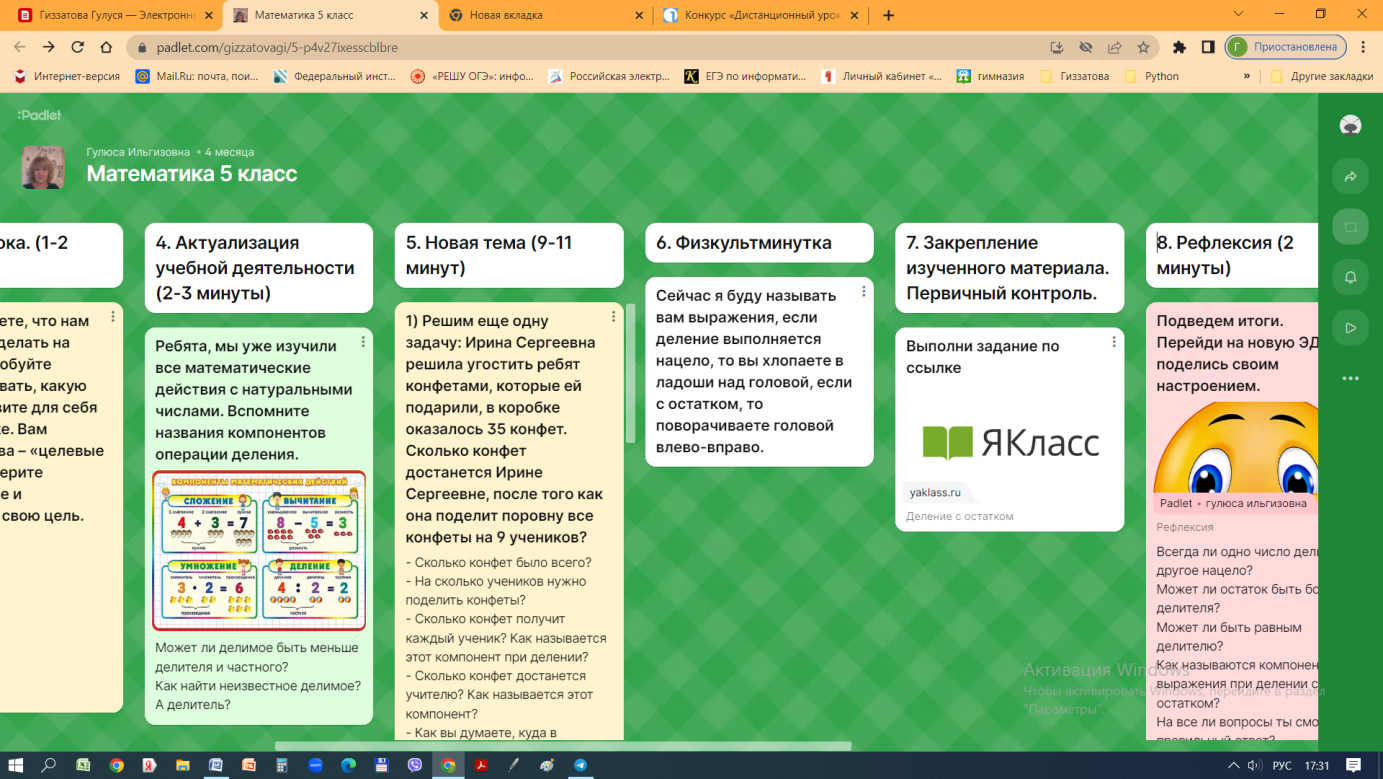 Блок 5.2 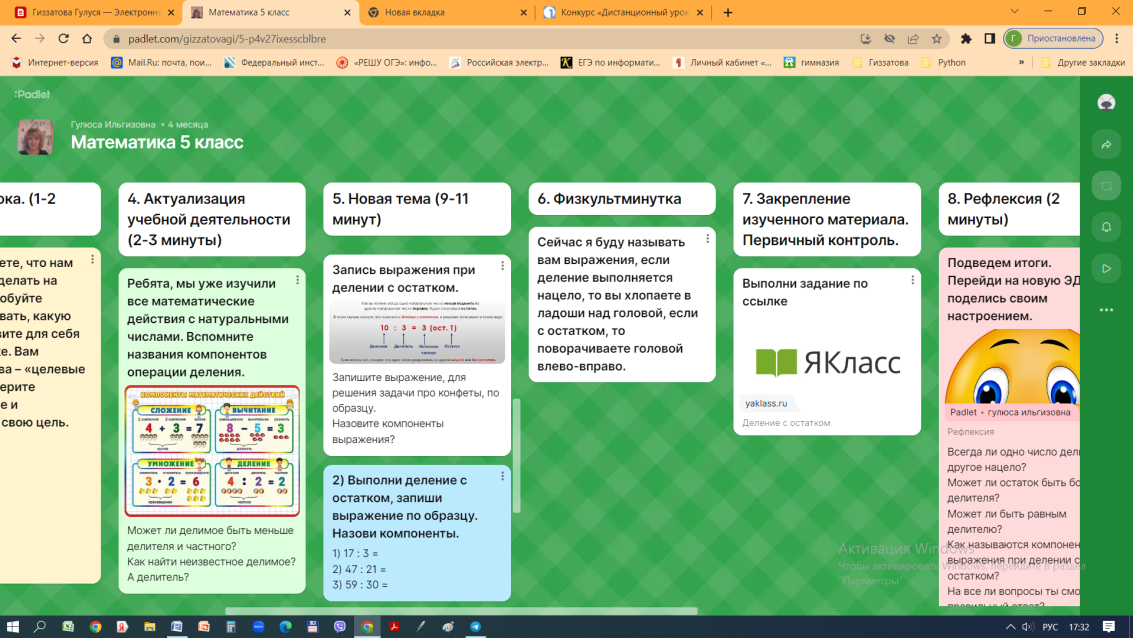 https://padlet.com/gizzatovagi/BookmarksБлок 5.3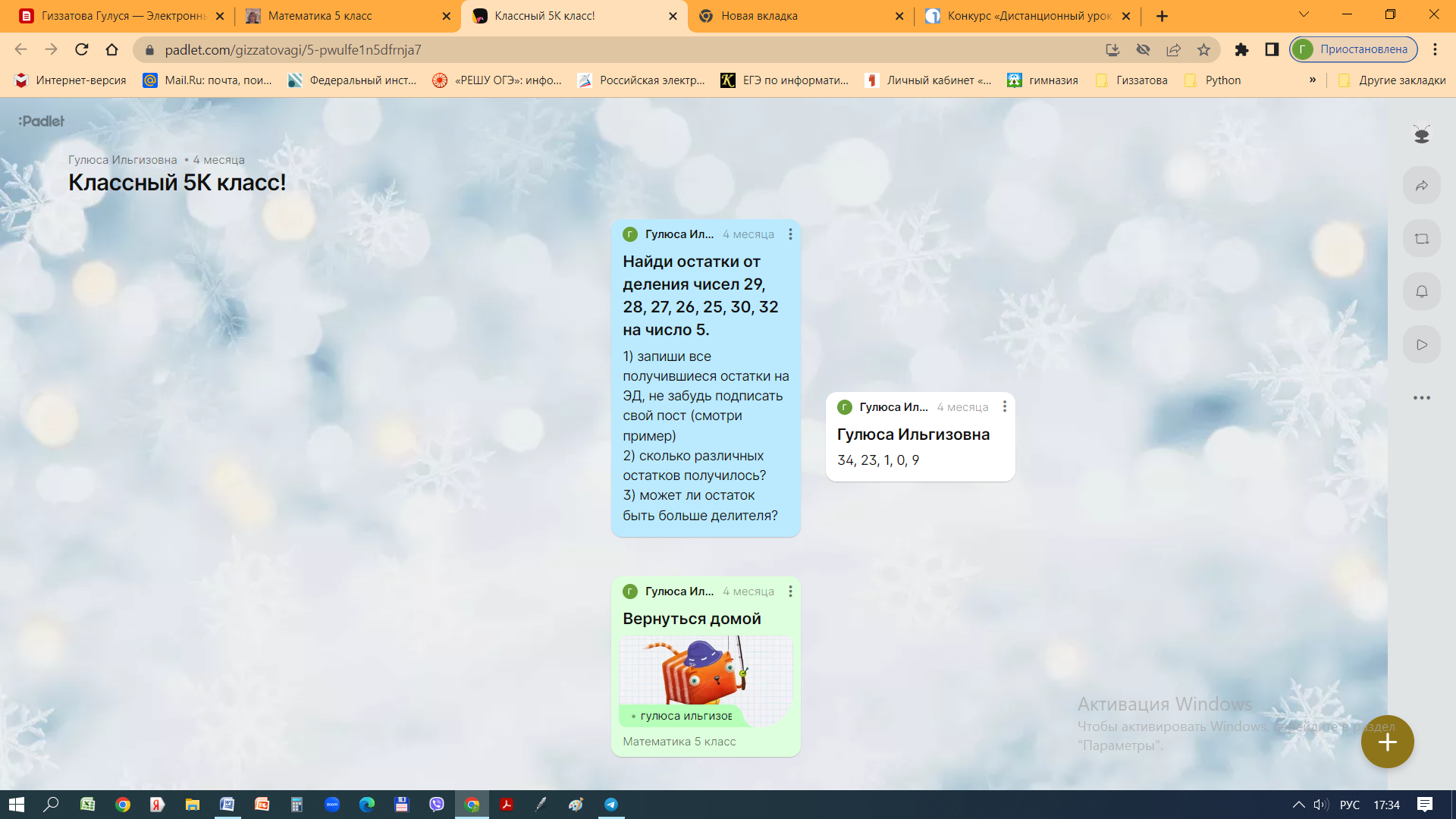 ФизкультминуткаБлок 6.- Сейчас я буду называть вам выражения, если деление выполняется нацело, то вы хлопаете в ладоши над головой 3 раза, если с остатком, то крутите головой влево-вправо по 2 раза:25 : 5, 16 : 3, 45 : 9, 31 : 8, 15 : 5, 27 : 8, 28 : 4.Учитель фиксирует ответы по хлопкам, комментирует.Блок 6.Выполняют команды по результатам вычислений.Закрепление изученного материала, первичный контрольБлок 7.Предлагает перейти по ссылке на платформу ЯКЛАСС и выполнить задания, используя только 1 попытку.https://padlet.com/gizzatovagi/p4v27ixesscblbre/wish/2398265832Отслеживает результаты.Анализирует ошибки.Предлагает исправить ошибки, выполни работу повторно, использовать 2 попытку, можно доделать  дома.Блок 7.Переходят по ссылке на платформу Якласс. https://padlet.com/gizzatovagi/p4v27ixesscblbre/wish/2398265832Выполняют работу самостоятельно.обсуждают свои ошибки, выполняют исправления.Блок 7.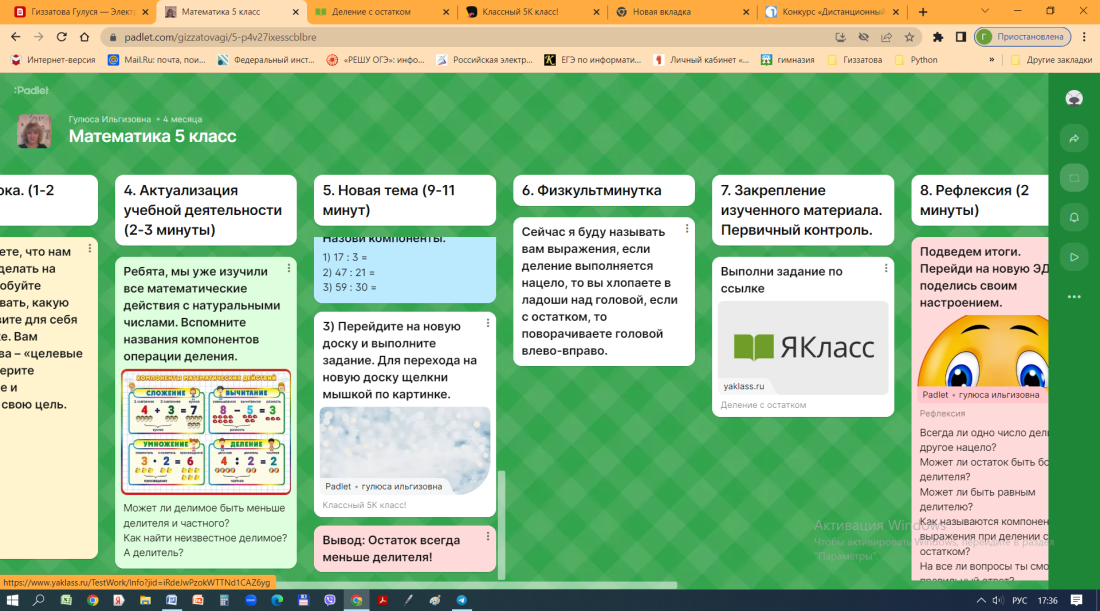 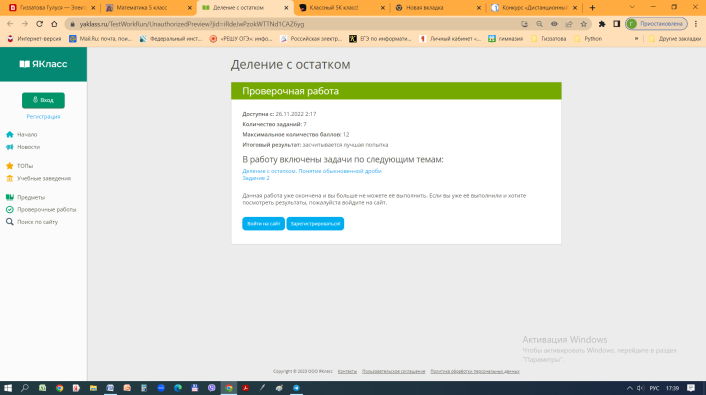 Рефлексия (подведение итогов урока)Блок 8.Подводит итоги урока. - Всегда ли одно число делится на другое нацело?    
- Может ли остаток быть больше делителя?       
- Может ли быть равным делителю?  - Как называются компоненты выражения при делении с остатком? 
- На все ли вопросы ты смог дать правильный ответ?    
- А сейчас я вам предлагаю оценить свою работу на уроке. Вспомните, какие цели вы ставили в начале урока. Как вы думаете, достигли вы эти цели?- Перейдите на новую  ЭД по ссылке https://padlet.com/gizzatovagi/zbfa8yl2069m2ukq (щелчок по смайлику), поставьте лайк тому смайлику, который подходит вашему настроению на данный момент.Блок 8.Отвечают на опросы блока 8, делают выводы.Переходят на новую ЭД по ссылке, оценивают своей деятельности на уроке.Возвращаются на первую ЭДhttps://padlet.com/gizzatovagi/zbfa8yl2069m2ukq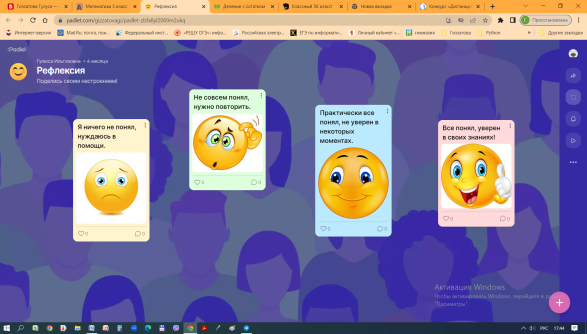 Блок 8. Информация о домашнем задании.Комментирует ДЗ.Записывают домашнее задание:1)	Выучить компоненты деления с остатком.  2)	Уметь записывать выражение при делении с остатком.                                                                        3)	№530 стр.100, №534 стр.100     4) Доделать работу на ЯКлассе, если не успели. Блок 9.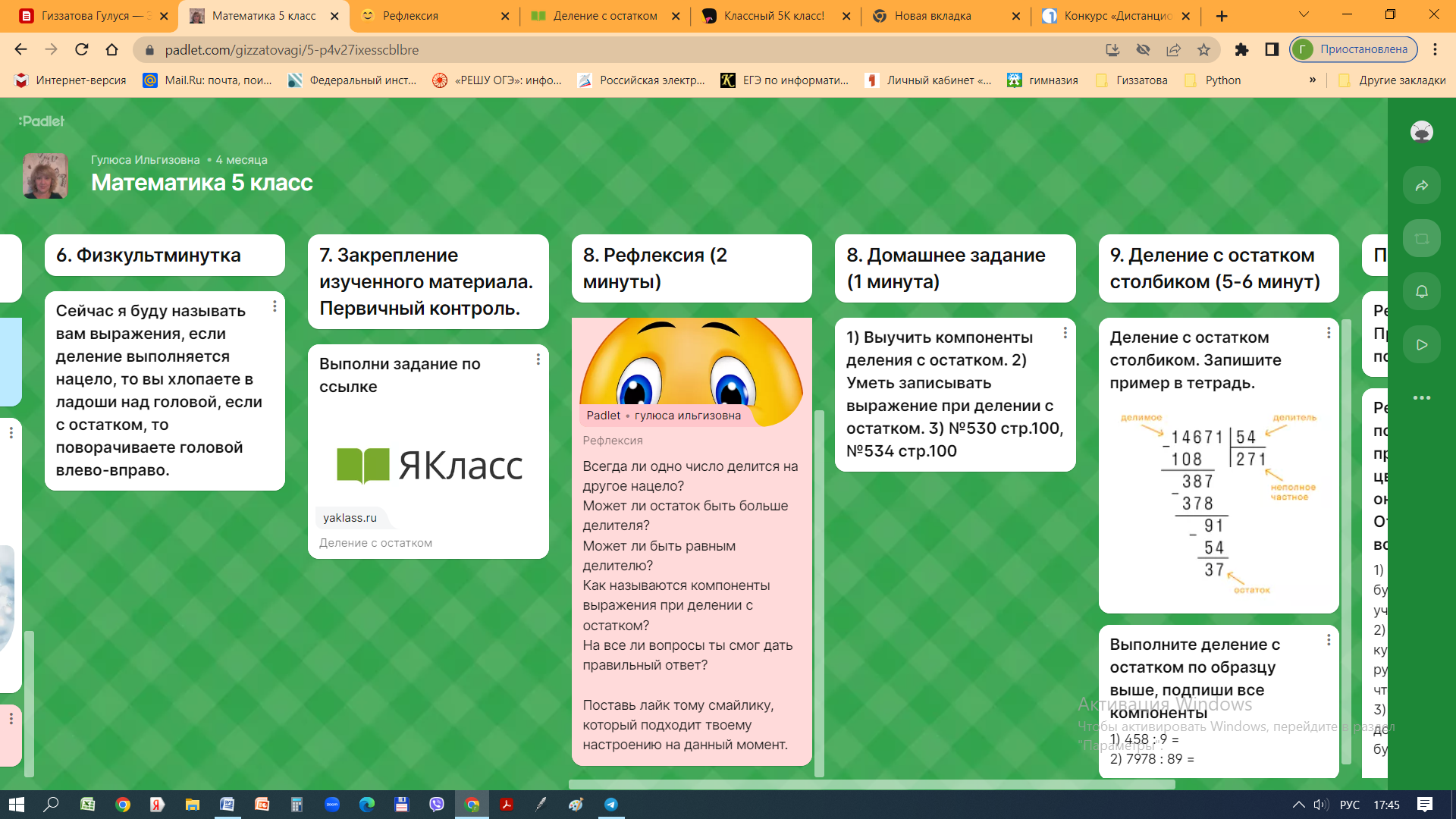 